receita de família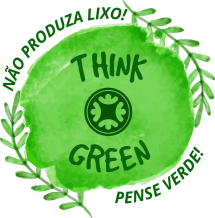 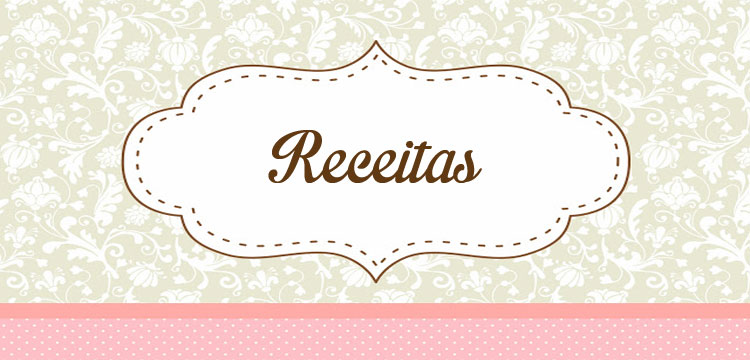 	Lendo os seus trabalhos, pudemos nos convencer de que uma boa culinária ajuda realmente a família a se reunir e se deliciar com o auxílio de todos. 	Vejamos o que é necessário melhorar, dependendo da sua escolha, em sua fase 4. Para qualquer que tenha sido a escolha, apresente TÍTULO!	Se você escolheu:a) poema sobre alimentos e seu poder de reunir pessoas, tanto no preparo como durante as refeições; 	Se você fez o poema, verifique os itens:	- escrita em versos (cada verso em uma linha) e estrofes; 	- rimas;	- palavras solicitadas para qualquer tipo de texto (no quadro);	- caligrafia adequada. b) receita poética – texto no qual você pode unir a tipologia textual de receitas e expressar sobre como as refeições em família são realizadas.	Neste caso, não há necessidade de apresentar versos, porém o seu texto deve mostrar o lado poético do ato de cozinhar. Não se esqueça de verificar se as palavras e expressões sugeridas no quadro foram apresentadas. 	Verifique a ortografia e caligrafia. c) infográfico ilustrado apresentando, no mínimo, os itens citados abaixo. 	O infográfico é uma linguagem ilustrada, e necessita apresentar: margens de 2 cm em cada lado da folha; título; as ideias apresentadas no quadro abaixo; clareza dos conceitos; bom acabamento. 	Qualquer que seja sua escolha, apresente os seguintes conceitos: PROPOSTA: passe a limpo o seu texto em seu caderno do escritor. Faça-o com boa apresentação. 	Entregue o seu caderno do escritor + caderno da Cult. 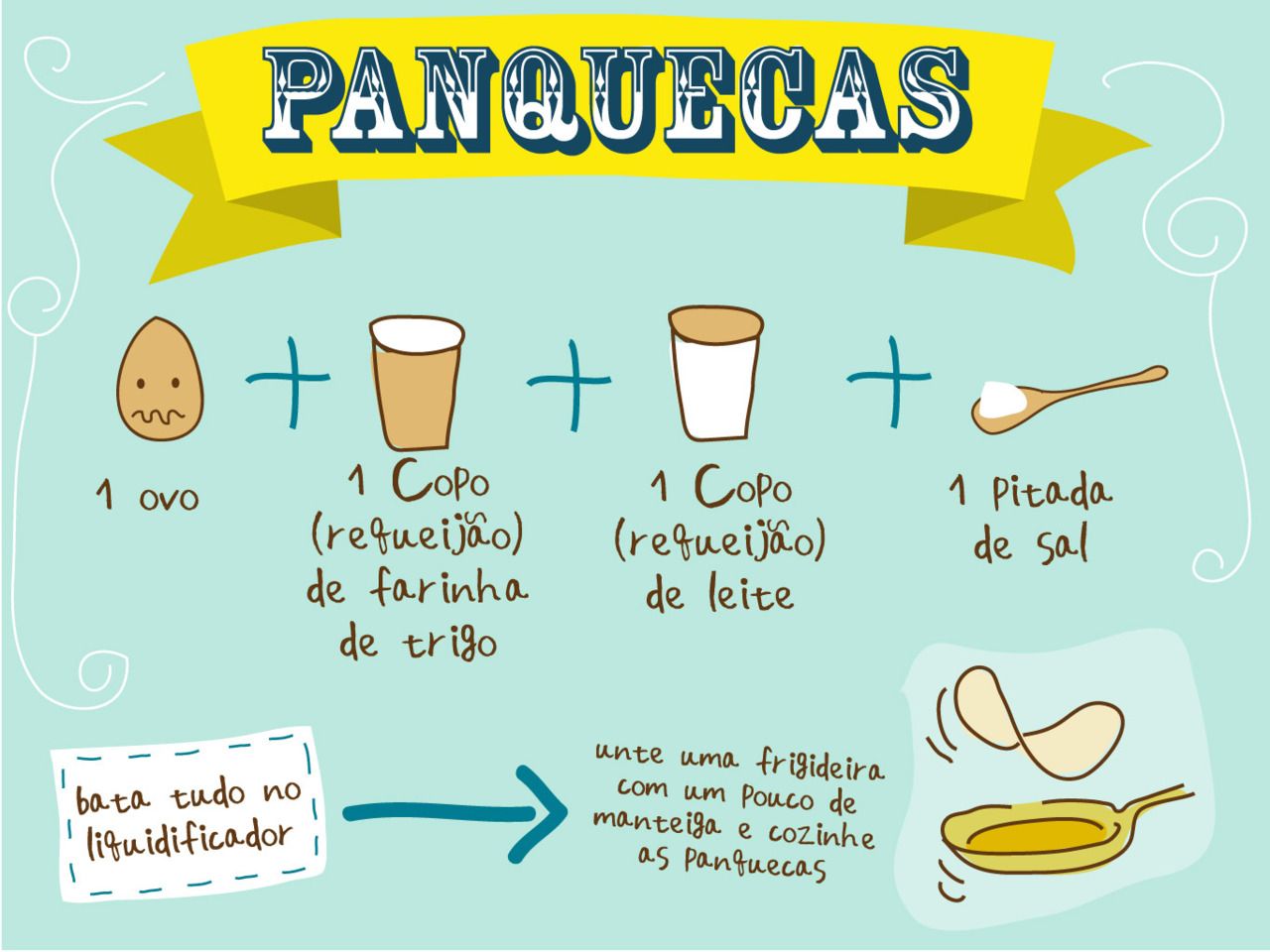 